Arbeitsblatt –  Bertozzi-VersuchAufgabe: Schaut euch folgendes Video an www.youtube.com/watch?v=SabDDa6uHPo und bearbeitet die folgende Aufgabe!Aufgabe: Erklärt den „Bertozzi-Versuch“._______________________________________________ 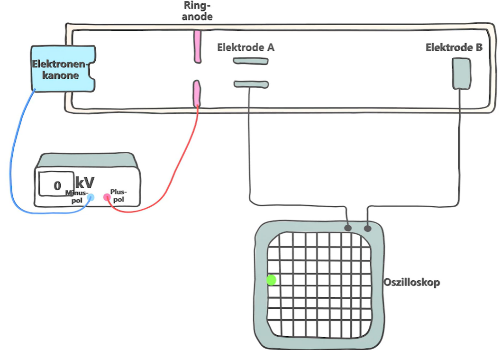 ___________________________________________________________________________________________________________________________________________________________________________________________________________________________________________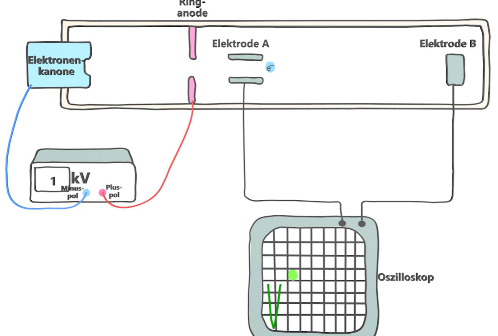 ___________________________________________________________________________________________________________________________________________________________________________________________________________________________________________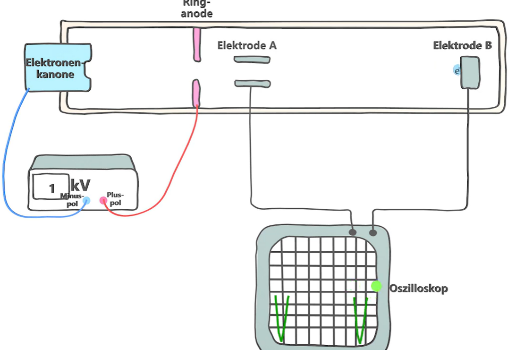 ___________________________________________________________________________________________________________________________________________________________________________________________________________________________________________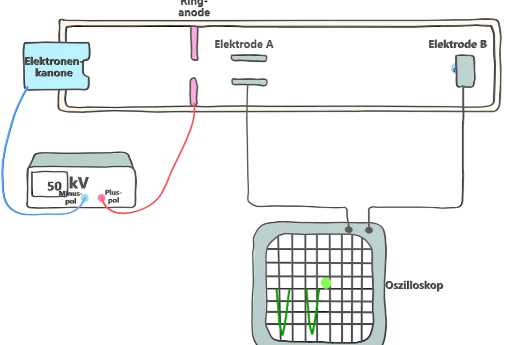 ___________________________________________________________________________________________________________________________________________________________________________________________________________________________________________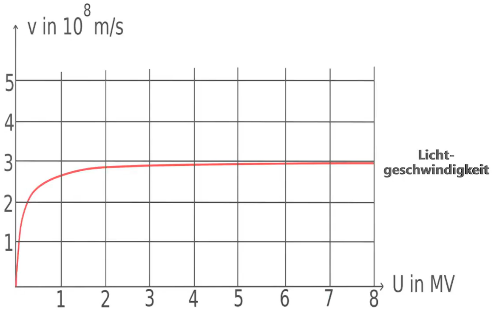 ____________________________________________________________________________________________________________________________________________________________________________________________